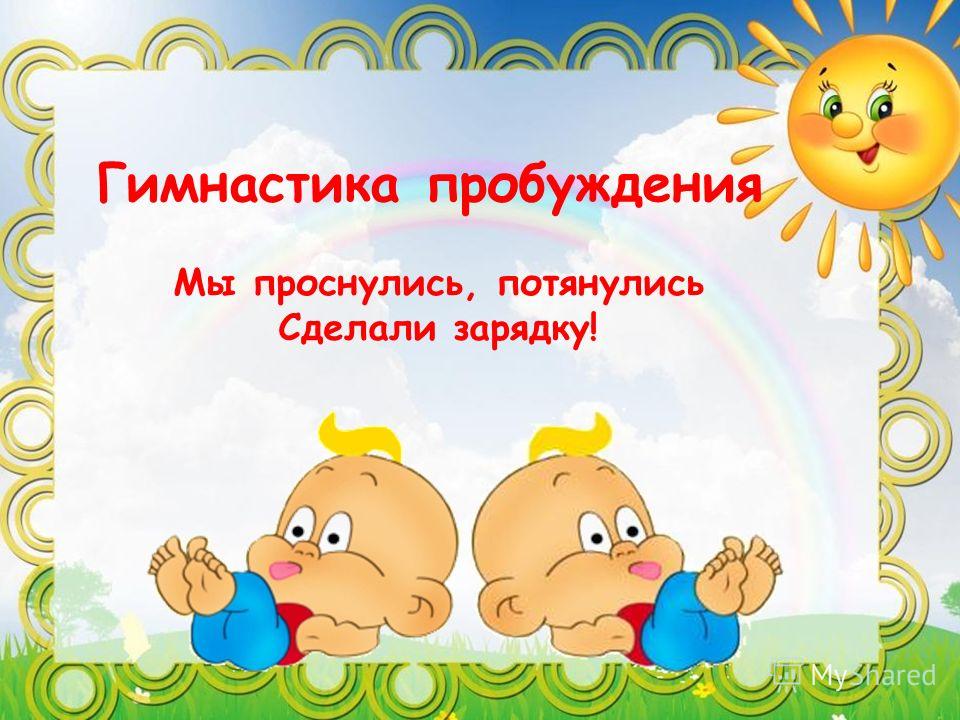 КОМПЛЕКС УПРАЖНЕНИЙ «ЧАСИКИ»Чтоб совсем проснуться —Тик-так, тик-так —Все часы идут вот так:Тик-так, тик-так.(лёжа, наклоны головы к левому-правому плечикам)Смотри скорей, который час?Часы велят вставать сейчас.(руку ко лбу, «смотрим время»)Чтоб совсем проснуться,Нужно потянуться.(лёжа, руки вверх и потягиваемся)Носом вдох, а выдох ртом,(медленный глубокий вдох и плавный выдох)Дышим глубже животом.Дышим глубже животом.(На вдохе надуваем живот, на выдохе сдуваем)Чтобы сильным стать и ловкимПриступаем к тренировке.(сгибаем и разгибаем руки в локтях)Потянули мы носочки,По коленям три хлопочка.(садимся на кровати, хлопаем по коленкам)Распрямились, потянулись,(сидя, руки вверх, потягиваемся)А теперь на пол вернулись.А теперь на пол вернулись.(дети встают возле кроваток)Спину тоже разминаем,Взад-вперед её сгибаем.(руки на пояс, наклоны вперёд-назад)Поворот за поворотом,Переходим на дорожку.(руки на поясе, круговые движения туловищем,)Выполняем упражненияДля разминки и веселья.Выполняем упражненияДля разминки и веселья.(упражнения с предметами, предложенные воспитателем)А потом шаги на местеВыполняем не спеша.(ходьба на месте)Ноги выше поднимаемИ, как цапля, опускаем.(поднимаем по очереди согнутые в коленях ноги)Чтоб поймать еду в водице,Надо цапле наклониться.(наклоняемся и касаемся правой рукой левой ноги и наоборот)Вот теперь мы все проснулисьИ друг другу улыбнулись!(улыбаемся, идём умываться и одеваться)Дружные ребята.Мы, все дружненько проснулисьУлыбнулись, потянулись,(Движения соответствующие тексту)Подышали ловко(Дышат носом)Погудели громко(у-у-у-у-у)Поднимайте плечики, как в траве кузнечики.(Энергичные движения плечами вверх-вниз).1,2,3,4 –шевелим ногами(Стопы на себя, от себя)1,2,3,4 – хлопаем руками(Хлопки руками)Руки вытянуть пошире 1,2,3,4(Сгибать и разгибать руки в стороны на каждый счет)Наклонились 3,4(Наклониться вперед касаясь ног руками)И педали покрутили(Велосипед)На животик повернуться,Спинку сильно изогнуть.Прогибаемся сильней,Чтобы были здоровей(Лодочка)Мы становимся все выше,Достаем руками крышу(Лежа на животе, руки вперед, потянуться)На два счета поднялись 1,23,4 – руки вниз(Встают с кровати и переходят к закаливающим процедурам)ВеснаМишка вылез из берлоги,Огляделся на пороге.Лежа в кровати откинуть одеяло в сторону, поворот головы вправо, влевоПотянулся он со снаК нам опять пришла веснаРуки вверх – потянулисьЧтоб скорей набраться сил,Он ногами покрутилДвижение «велосипед»Почесал медведь за ухом,Имитируют движение медведяПовилял слегка хвостомПо текстуНаклонился взад-вперед,Наклоны из положения лежаИ ногами еле-еле  Он выходит за порог.Встают с кроватейПо лесу медведь идетЭто мишка ищет медХодьба на месте с поворотом головы вправо, влевоОн голодный, невеселый,Разговор ведет с весною:Выходят медвежьим шагом из спальни и рычат«Подскажи-ка мне, весна,Где бы меду взять сполна?Идут по солевой дорожкеВижу пенья, корешки,Нет ни меда, ни травы…»Идут, наклоняются, заглядывают «ищут мед»Замахал медведь руками,Словно тучи разгоняя.Гонит взад их и вперед,Ну, а меда не найдет.Вращение прямыми руками взад, впередПриседал он ниже, глубже,Отыскал пчелиный ройПрисели, всталиНо пчелиная семьяПрочь прогнала медведя.Разбегаются, идут умываться.Лесная прогулкаДля начала мы с тобойПовращаем головойЛежа в кровати повороты головой влево, вправоПоднимаем руки вверх,Плавно опускаем вниз.Снова тянем их наверхИ опускаем дружно вниз.По текстуНадо плечи нам размять,Раз –два -три-четыре-пятьРуки прижаты к туловищу, поднимаем и опускаем плечиА теперь мы дружно всеЗа грибами в лес пошлиВстают около кроватейПриседали, приседали,Белый гриб в траве нашлиПриседания, руки на поясеНа пеньке растут опята,Наклонитесь к ним, ребята,Наклоняйся, раз, два, три,Их в лукошко набери!Наклоны впередВон на дереве орех.Кто подпрыгнет выше всех?Руки на поясе, прыжки на местеЕсли хочешь дотянуться,Надо в спинке бы прогнутьсяРуки на поясе, прогибаемся назадЗа дровами мы идемИ пилу с собой несемВыходят из спальни и идут по солевой дорожкеВместе пилим мы бревноОчень толстое оно.Чтобы печку протопитьМного надо напилить.Изображают движение «пильщиков»Чтоб дрова полезли в печку,Их разрубим на дощечки.Дети «колют дрова»А теперь их соберемИ в сарайчик отнесем.Наклонились, «собирают»После тяжкого трудаНадо отдохнуть всегда.Вытирают пот рукой со лбаМы к лесной лужайке вышли,Поднимаем ноги выше.Идут с высоким подниманием коленЧерез кустики и кочки,Через ветви и пенечки.Дети идут, перешагивая через предметы, разложенные на полуВсе так весело шагали-Не споткнулись, не упалиОт прогулки раскраснелисьМолочка попить уселись.